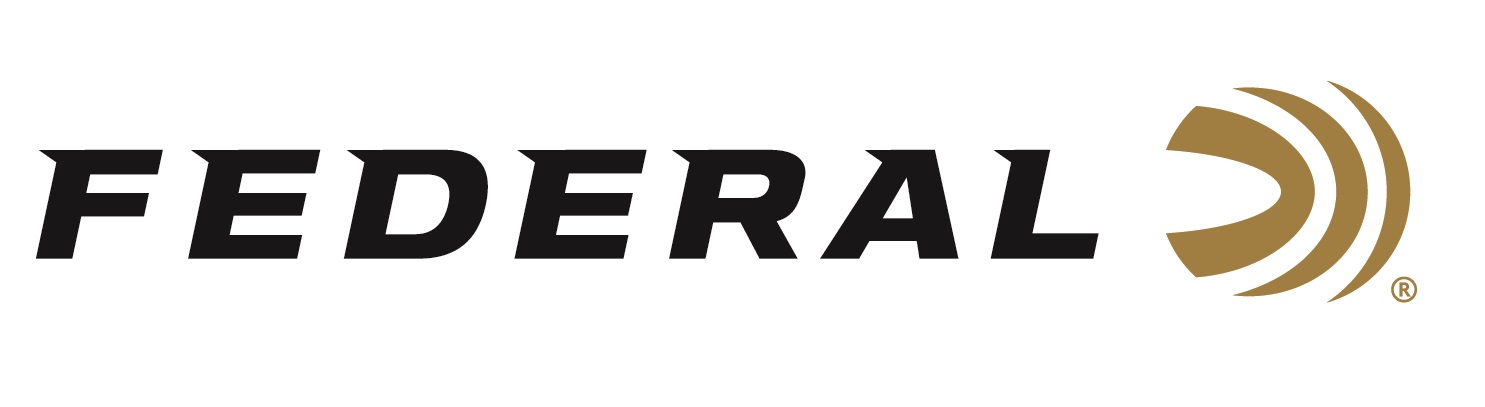 FOR IMMEDIATE RELEASE 		 		 Federal Releases New and Improved Speed-Shok Waterfowl AmmunitionANOKA, Minnesota – September 7, 2018 – Federal Ammunition is pleased to announce the company has redesigned its complete line of Speed-Shok waterfowl loads. The new-and-improved lineup includes more than 10 new loads in several shot sizes. Shipments of this new ammunition have been delivered to dealers.Speed kills ducks and geese. Now it kills even cleaner with redesigned Federal Speed-Shok. Its Catalyst™ primer and faster burning powders dramatically reduce residue, while its optimized velocities knock birds out of the sky. Now available in sub-gauge loads and high-velocity 12-gauge offerings.Features & BenefitsNew and improved loadsFaster-burning, cleaner propellant leaves drastically less residue in the barrel and actionCatalyst high-performance primer provides the most complete, consistent ignition possibleOptimized velocitiesNew sub-gauge and high-velocity 12-gauge loadsPart No. / Description / MSRPWF107 T, BBB, BB, 2 / Speed-Shok 10 gauge 3 1/2” 1 1/2 oz. 1450 fps / $33.95 WF133 T, BBB, BB, 1, 2, 3, 4 / Speed-Shok 12 gauge 3 1/2" 1 3/8 oz. 1550 fps / $24.95 WF134 T, BBB, BB, 1, 2 / Speed-Shok 12 gauge 3 1/2" 1 1/2 oz. 1500 fps / $24.95 WF142 T, BBB, BB, 1, 2, 3, 4 / Speed-Shok 12 gauge 3" 1-1/4 oz. 1450 fps / $18.95 WF143 T, BBB, BB, 1, 2, 3, 4, 6 / Speed-Shok 12 gauge 3” 1 1/8 1550 fps / $17.95 WF145 BB, 2, 3, 4, 6 / Speed-Shok 12 gauge 2 3/4" 1 1/8 oz. 1550 fps / $15.95 WF168 BB, 2, 4 / Speed-Shok 16 gauge 2 3/4" 15/16 oz. 1350 fps / $26.95 WF208 4, 6, 7 / Speed-Shok 20 gauge 2 3/4" 3/4 oz. 1500 fps / $12.95 WF209 1, 2, 3, 4 / Speed-Shok 20 gauge 3" 7/8 oz. 1500 fps / $18.95 WF283 6 / Speed-Shok 28 gauge 2 3/4" 5/8 oz. 1425 fps / $19.95 WF413 6 / Speed-Shok .410 3" 3/8 oz. 1400 fps / $19.95Federal is a brand of Vista Outdoor Inc., an outdoor sports and recreation company. For more information on Federal ammunition, go to www.federalpremium.com.Press Release Contact: JJ ReichSenior Communications Manager - Firearms and AmmunitionE-mail: VistaPressroom@VistaOutdoor.com About Vista OutdoorVista Outdoor is a leading global designer, manufacturer and marketer of consumer products in the growing outdoor sports and recreation markets. The company operates in two segments, Shooting Sports and Outdoor Products, and has a portfolio of well-recognized brands that provides consumers with a wide range of performance-driven, high-quality and innovative products for individual outdoor recreational pursuits. Vista Outdoor products are sold at leading retailers and distributors across North America and worldwide. Vista Outdoor is headquartered in Utah and has manufacturing operations and facilities in 13 U.S. States, Canada, Mexico and Puerto Rico along with international customer service, sales and sourcing operations in Asia, Australia, Canada, and Europe. For news and information, visit www.vistaoutdoor.com or follow us on Twitter @VistaOutdoorInc and Facebook at www.facebook.com/vistaoutdoor.###